KM CHALLENGE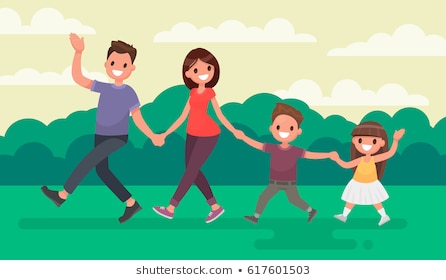 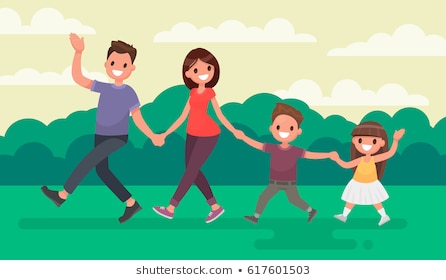 MS WHITE’S TIK TOK DANCE CHALLENGEWell, I never thought I could learn a Tik Tok but here it is! Follow the link to see Liam and I and send your version or your own favourite one with a family member back via seesaw or email. Looking forward to seeing them all.CLICK HEREhttps://drive.google.com/open?id=1fiN-Q4THq2dhYLbTyzMNKDf-GDAjVJ7-